Punción seca y tratamiento conservador del síndrome del dolor miofascial (puntos gatillo miofasciales)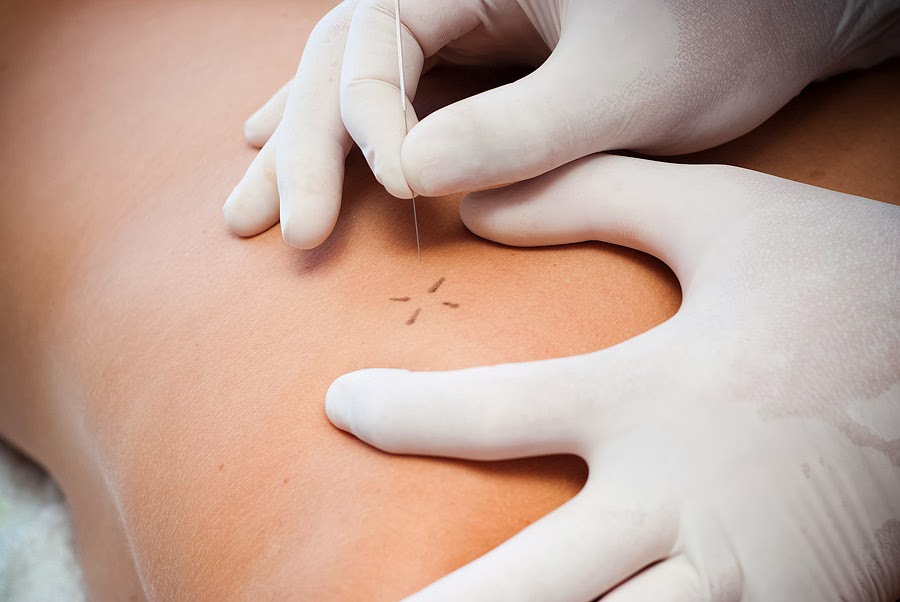 Información generalTipo formación: modalidad presencialHoras lectivas: 60 horasNúmero de alumnos: 26 alumnosPrograma completo del cursoSd. Dolor miofascialCaracterísticas clínicas y hallazgos físicos para el diagnóstico del punto gatillo miofascial (PGM)Factores de perpetuación de un PGMFisiopatología y neurofisiología del PGMTécnicas de abordaje del dolor miofascial:Tratamiento conservador del SDMTratamiento invasivo del SDM (punción seca)Abordaje de los PGM en las alteraciones músculo-esqueléticasEn los músculos propuestos el procedimiento a seguir será el siguiente:
Localización y palpación, exploración y valoración del músculo afectado, descripción de signos, síntomas y clínica que presentan, tratamiento conservador e invasivo (punción seca) del músculo afecto)SEMINARIO I: 20 HORASPunción secaPunción seca superficial: efectos analgésicos de la agujaPunción profunda: lavado de sustancias algógenas, estímulo mecánico, respuesta de espasmo local, técnica de entrada y salidaAbordaje manual tras la aplicación de la punción secaDolor miembro inferior de origen miofascial I: Punción seca y tratamiento conservador (terapia manual)Tensor de la fascia lataGlúteo medio y glúteo menorGlúteo mayorVasto interno / recto anterior / vasto externo del cuádricepsDolor miembro inferior de origen miofascial II: punción seca y tratamiento conservador (terapia manual)PiramidalAductor corto, medio y largo, recto interno y pectíneoIsquiotibialesPoplíteoGemelos / sóleoTibial posterior, flexor largo del dedo gordo, flexor de dedosTibial anterior, extensor dedos, extensor dedo gordoPeroneos lateralesMusculatura intrínseca del pieSEMINARIO II: 20 HORASDolor miembro superior de origen miofascial I: punción seca y tratamiento conservador (terapia manual)DeltoidesSupra-espinosoInfra-espinosoRedondo menorRedondo mayorDorsal anchoSubescapularBíceps braquilTríceps braquial / ancóneoMusculatura epicondílea y supinador cortoDolor miembro superior de origen miofascial II: punción seca y tratamiento conservador (terapia manual)Musculatura epitroclear y pronador redondoMusculatura intrínseca de la manoMusculatura de la eminencia tenaeEscaleno anterior y medioSubclavioPectoral mayorPectoral menorSerrato anteriorSEMINARIO III: 20 HORASDolor dorso-lumbar de origen miofascial: punción seca y tratamiento conservador (terapia manual)PsoasIliocostalDorsal largoMultifidos dorsalesCuadrado lumbarCefaleas y cervicalgias de origen miofascial I: punción seca y tratamiento conservador (terapia manual)Neurofisiología de las cefaleasMúsculo trapecio: superior, medio e inferiorEsternocleidomastoideoCefaleas y cervicalgias de origen miofascial II: punción seca y tratamiento conservador (terapia manual)ComplejosEsplenio del cuello y explenio de la cabeza secaMusculatura intrínseca cervical – multifidusElevador de la escàpulaMusculatura suboccipitalTemporalMaseteroObjetivosEntender los mecanismos fisiopatológicos de los puntos gatillo miofascialesExplicar las pautas para la identificación y diagnóstico de los puntos gatillo miofascialesMostrar los puntos gatillo y dolores referidos a nivel de extremidad inferior y superior, del tronco, cabeza y cuelloRealizar las distintas técnicas conservadoras para el tratamiento de los puntos gatilloAplicar las técnicas de tratamiento invasivo en los principales músculos implicados en el síndrome miofascialIdentificar las contraindicaciones, riesgos y complicaciones generales de las diferentes técnicas de punción, tanto para el paciente como el fisioterapeutaAprender las técnicas manuales básicas que disminuyen el dolor post-punciónProfesoradoCésar Fernández de las PeñasFisioterapeuta 2205 por el Colegio de Fisioterapeutas de la Comunidad de MadridOsteópata DO y experto en Dolor Miofascial y Terapia ManualSenior Instructor of the David G. Simons Academy®Profesor Titular de la Universidad Rey Juan Carlos de MadridPonente en multitud de congresos nacionales e internacionalesDoctor en Ciencias Biomédicas por la Universidad de Aalborg (Dinamarca)Doctor en Fisioterapia por la Universidad Rey Juan CarlosEjercicio libre de a profesión en la Clínica Universitaria de la Universidad Rey Juan Carlos de MadridHa publicado más de 300 artículos científicos publicados en revistas internacionales de prestigio en temas relacionados con el Dolor Miofascial, Fisioterapia y Terapia ManualJosé Luis Arias Buría Fisioterapeuta 2980 por el Colegio de Fisioterapeutas de la Comunidad de MadridExperto en Dolor Miofascial
Doctor en Fisioterapia por la Universidad Complutense de MadridProfesor y miembro de la Cátedra de investigación y docencia en fisioterapia y punción seca de la URJC de MadridEjercicio libre de fisioterapia en el Hospital General Universitario Gregorio MarañónMaría Palacios CeñaFisioterapeuta 8572 por el Colegio de Fisioterapeutas de la Comunidad de MadridEspecialista en el síndrome del dolor miofascialExperta en Terapia Manual Osteoarticular y Musculatura del Aparato LocomotorInstructora de la David G. Simons Academy®Ana Isabel de la LlaveFisioterapeuta 560 por el Colegio de Fisioterapeutas de la Comunidad de MadridEspecialista en Terapia Manual y Dolor MiofascialDoctora por la Universidad Rey Juan CarlosProfesora Contratada Doctora. Universidad Rey Juan Carlos de MadridProfesora de cursos de Formación de Postgrado sobre Terapia ManualInstructora de la David G. Simons Academy®Práctica clínica privada de la Fisioterapia. Fundación Clínica Rey Juan CarlosHa publicado diversos artículos científicos en revistas internacionales de prestigio en temas relacionados con el Dolor Miofascial, Fisioterapia y Terapia ManualHa participado en más de 10 conferencias en congresos de carácter internacionalJorge Rodríguez JiménezFisioterapeuta 5108 por el Colegio de Fisioterapeutas de la Comunidad de MadridEspecialista en Dolor Miofascial y en Terapia Manual OrtopédicaOsteópata COProfesor de Formación en varios cursos de Formación de Postgrado sobre Terapia ManualEjercicio libre de la profesión en MadridForma parte de la Cátedra de Investigación y Docencia en Fisioterapia y Punción Seca de la Universidad Rey Juan Carlos de MadridStella FuensalidaFisioterapeuta 7685 por el Colegio de Fisioterapeutas de la Comunidad de MadridEspecialista en el Síndrome del Dolor MiofascialProfesora de la Universidad Rey Juan Carlos de MadridExpertise in Orthopedic Manual Therapy and Trigger Point Dry Needling, David G. Simons Academy ®Experta en Terapia Manual Osteoarticular y Muscular del Aparato LocomotorMáster en Neurocontrol MotorProfesora colaboradora de cursos de Formación de Postgrado de Terapia ManualPublicaciones científicas relacionadas con el estudio y el tratamiento del dolorEjercicio libre de la profesión en MadridHa participado como ponente en congresos nacionales e internacionalesRicardo Ortega SantiagoFisioterapeuta 7163 por el Colegio de Fisioterapeutas de la Comunidad de MadridEspecialista en Dolor Miofascial y en Terapia Manual OrtopédicaDoctor por la Universidad Rey Juan CarlosProfesor Contratado Doctor. Universidad Rey Juan Carlos, MadridProfesor de Formación de varios cursos de Formación de Postrado sobre Terapia ManualEjercicio libre de la profesión en MadridForma parte de la Cátedra de Investigación y Docencia en Fisioterapia y Punción Seca de la Universidad Rey Juan Carlos de MadridHa publicado diversos artículos científicos publicados en revistas internacionales de prestigio en temas relacionados con el Dolor Miofascial, Fisioterapia y Terapia ManualInstructor de la David G. Simons Academy®